«Уход за новорожденным дома»Молодые мама должны понимать, что новорожденный требует особого внимания к нему, ведь он чувствителен к окружающей его среде.Важно так же понимать, что самым лучшим питанием для ребенка является грудное молоко, ведь именно так он получает все полезные элементы и еще получает иммунитет.Основные правила техники вскармливания ребенка:1.Тело ребенка должно хорошо поддерживаться (голова и тело на одной линии)2.  Нижняя губа должна быть вывернута, а над верхней видно больше ареолы3. Рот ребенка широко открыт   Важно уметь правильно пеленать малыша:1.Перед пеленанием помыть руки2.Основание подгузника на уровне поясницы и зафиксировать его3.Завернуть ребенка в тонкую пеленку, верхний край на уровне шеи4.Запеленать в теплую пеленку вместе с ручками, верхний край на уровне козелка уха.5.ВАЖНО не утягивать, нужно оставлять свободное место, чтобы ребенок мог двигать ножками.    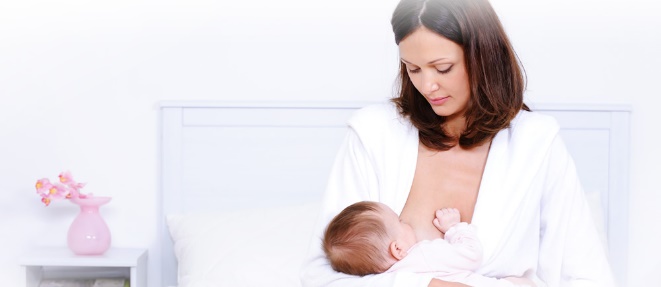 Обработка пупочной раны:1.ВАЖНО растягивать края пупочной раны2.Сначала обработать перекисью водорода саму рану, убрать пену.3.Этиловым спиртом обработать рану и вокруг нее4.Обработать зеленкойПроведение утреннего туалета:1.Сначала нужно помыть ребенка кипяченой водой комнатной температуры.2. Глаза обработать от наружного к внутреннему углу.3.Нос прочистить ватными турундами, смоченными в растительном масле. (вращательными движениями)4.Уши ребенку чистить 1 раз в неделю, турундами (вращательными движениями)5.Нужно осматривать слизистую рта6. Естественные складки обрабатывают стерильным маслом.Правила подмывания:1.Ребенка подмывают под проточной водой, температура 37-38 градусов2.После, паховые и ягодичные складки смазать растительным маслом, либо использовать присыпку.  Ребенок требует тщательного ухода, особенно, в первые дни своей жизни.  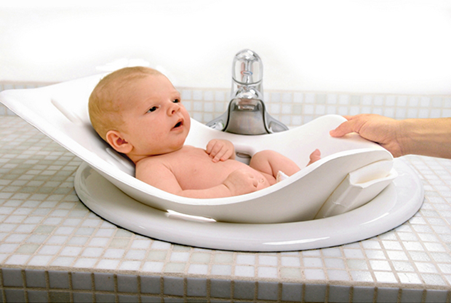 Ломакина Анастасия, гр 209-2, 2020 г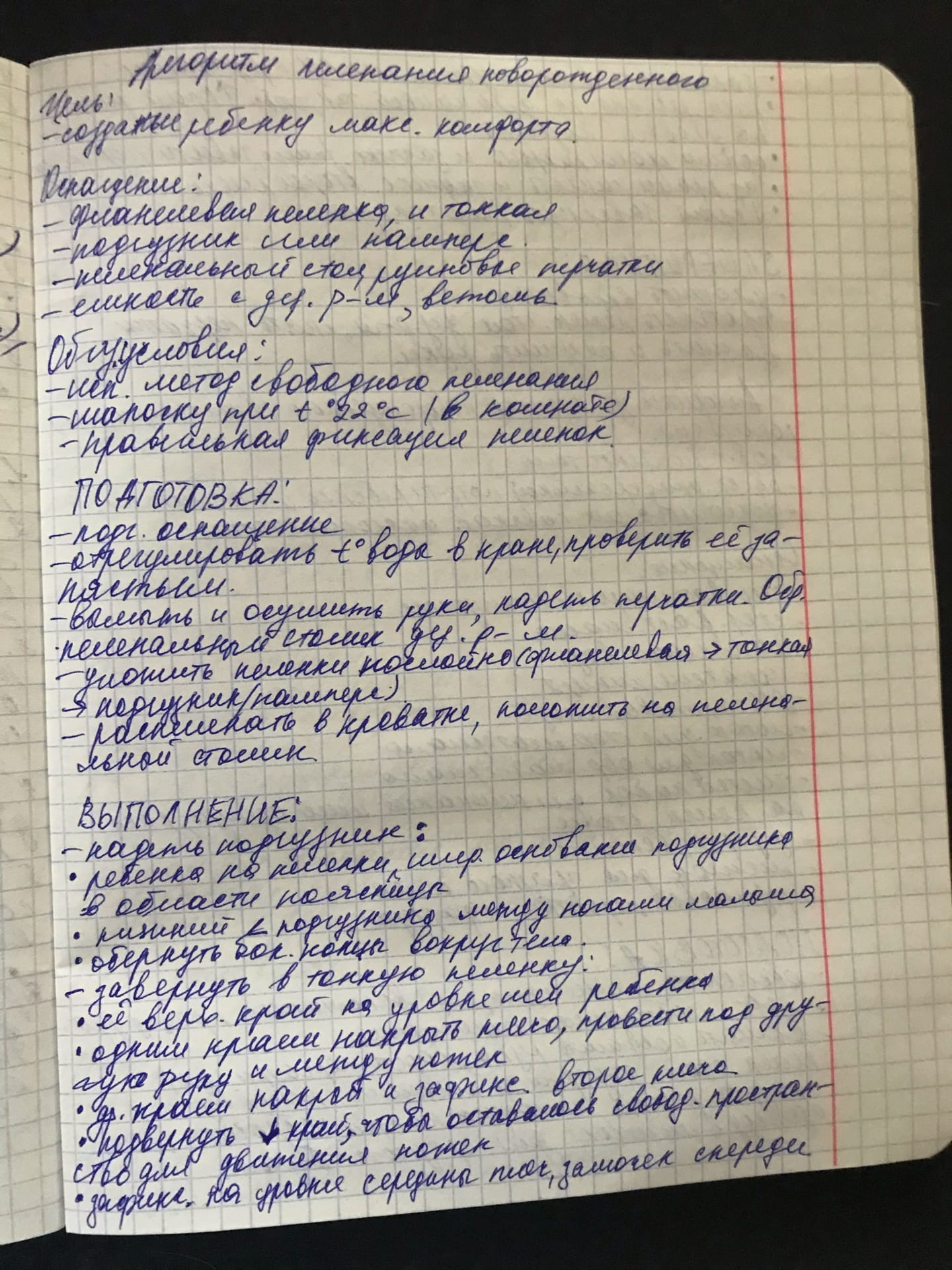 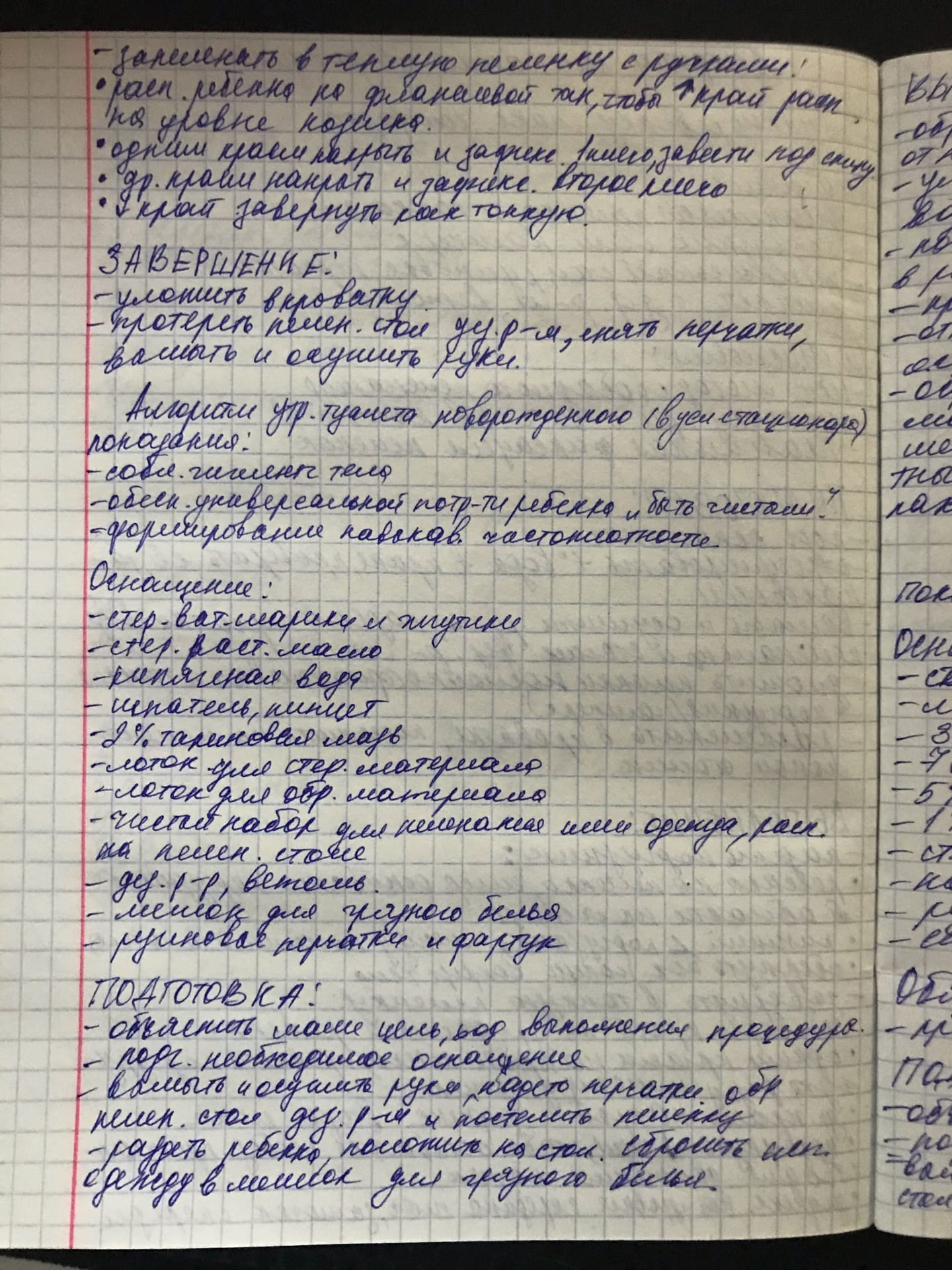 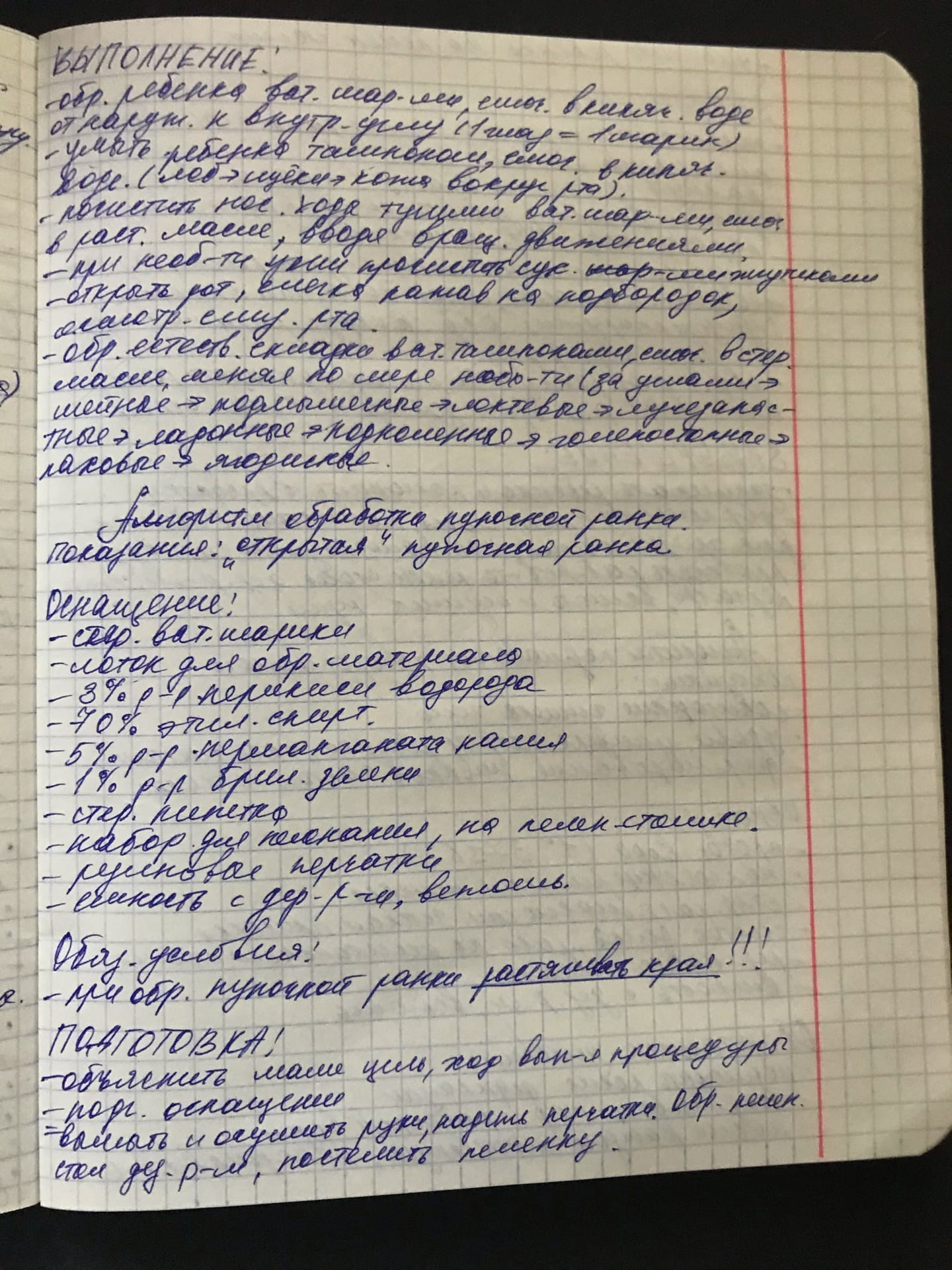 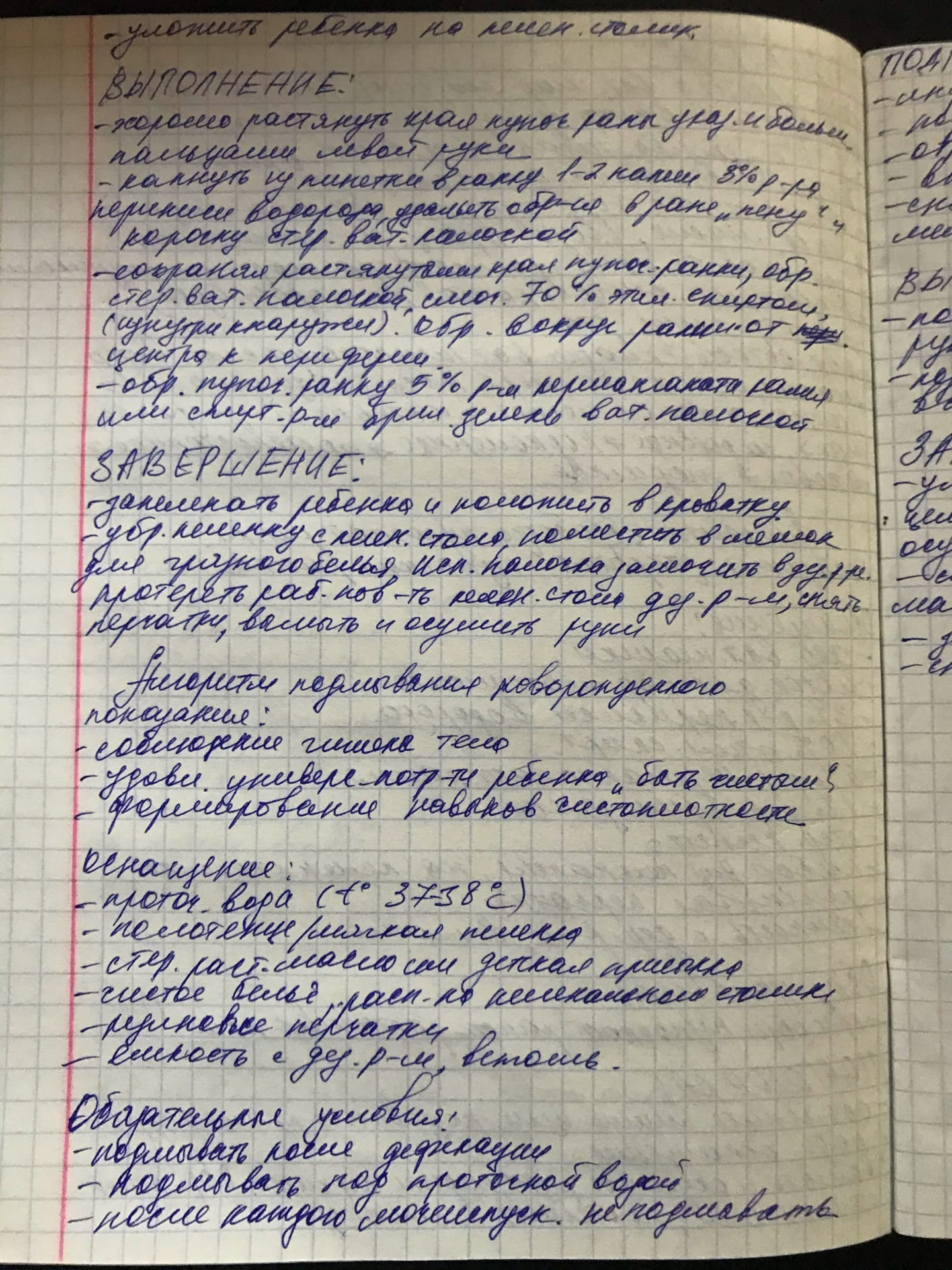 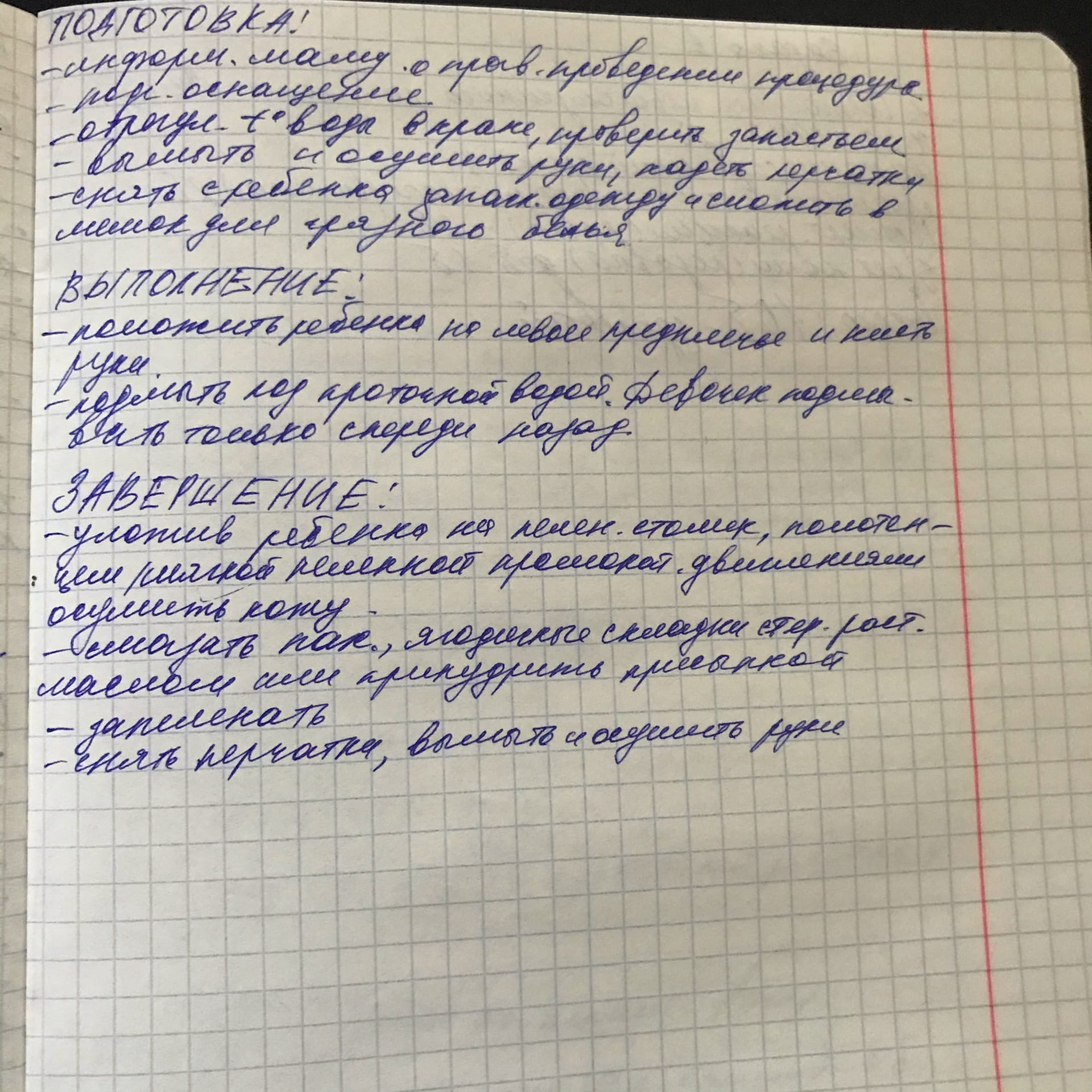 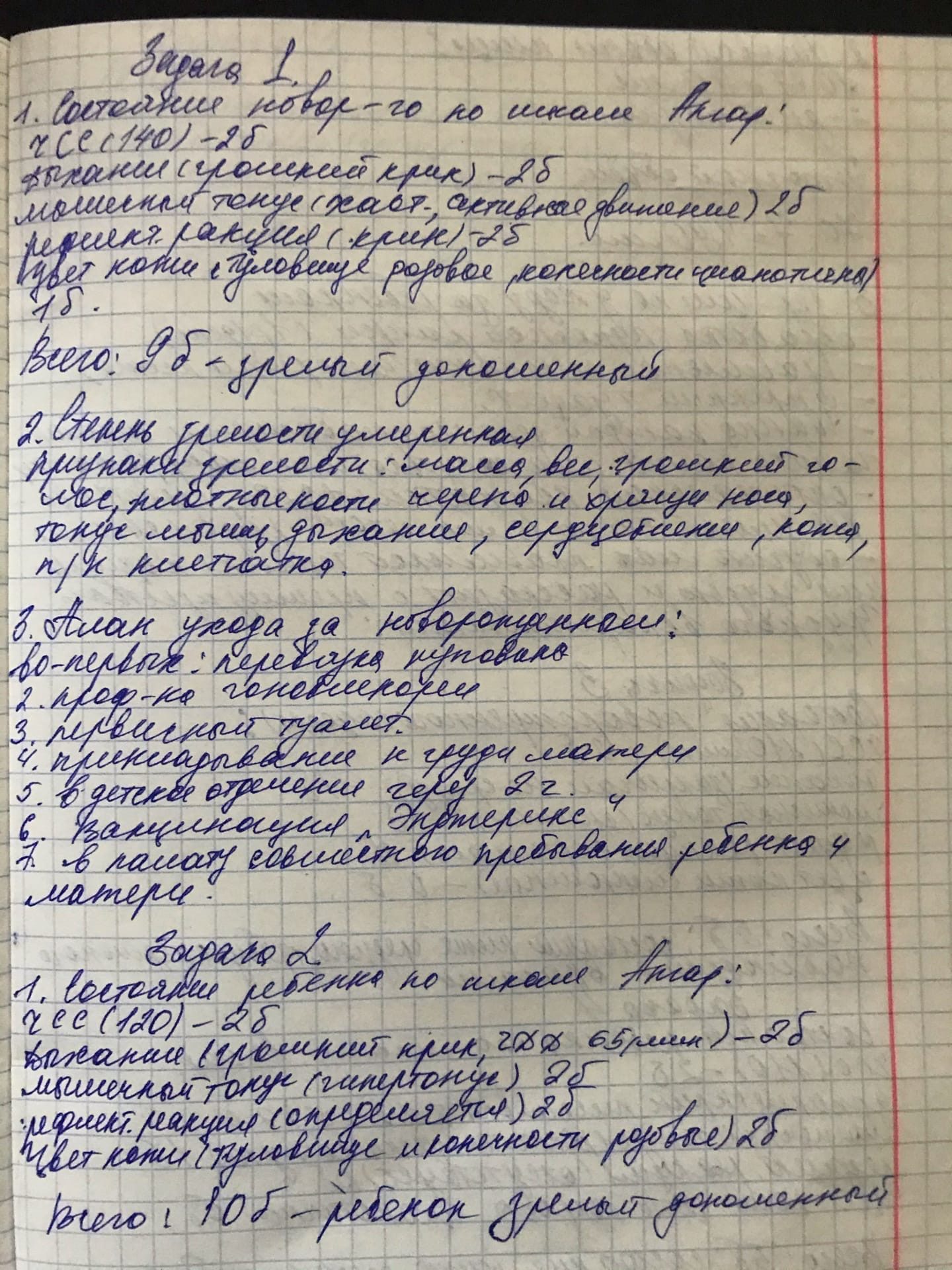 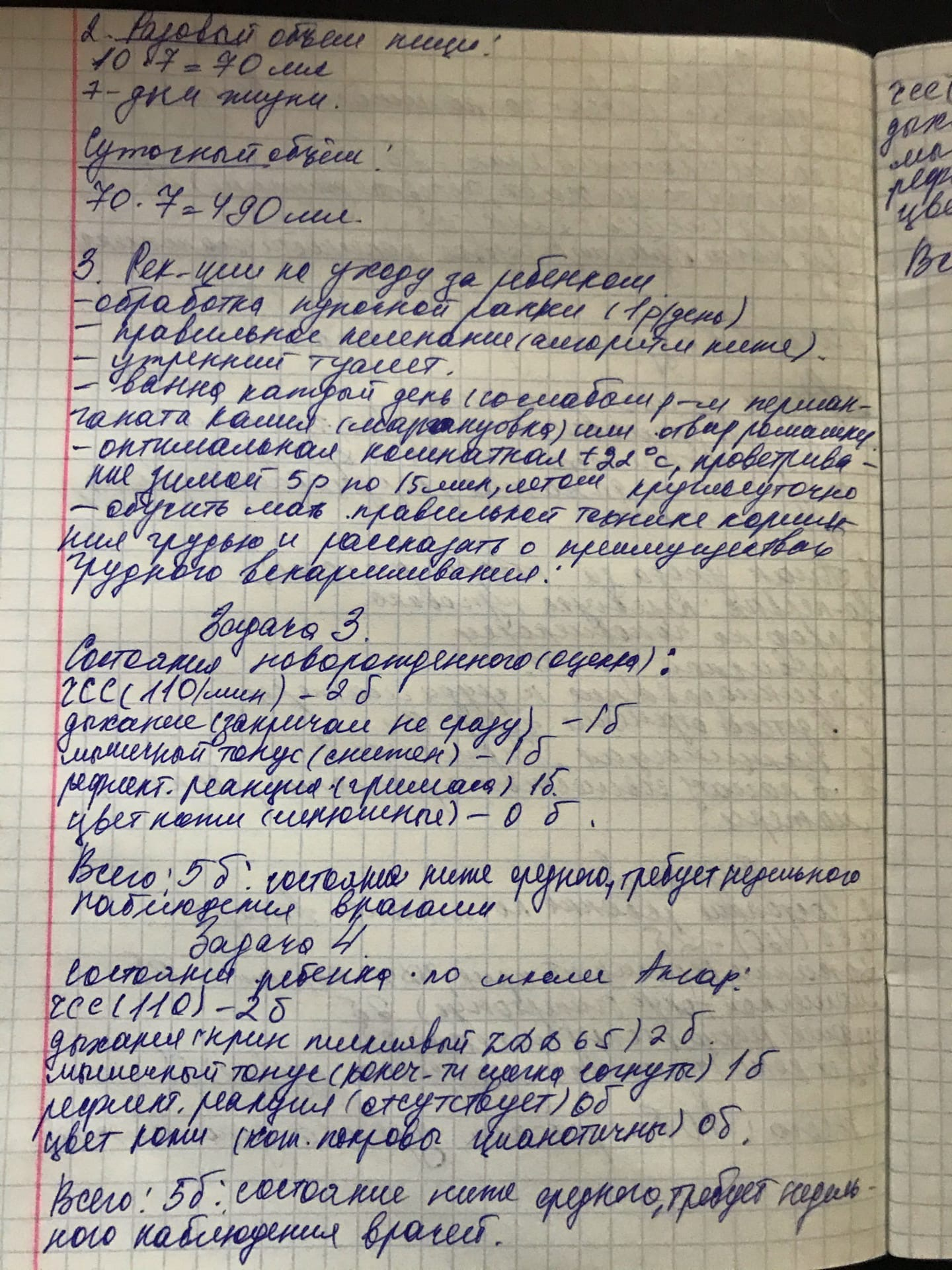 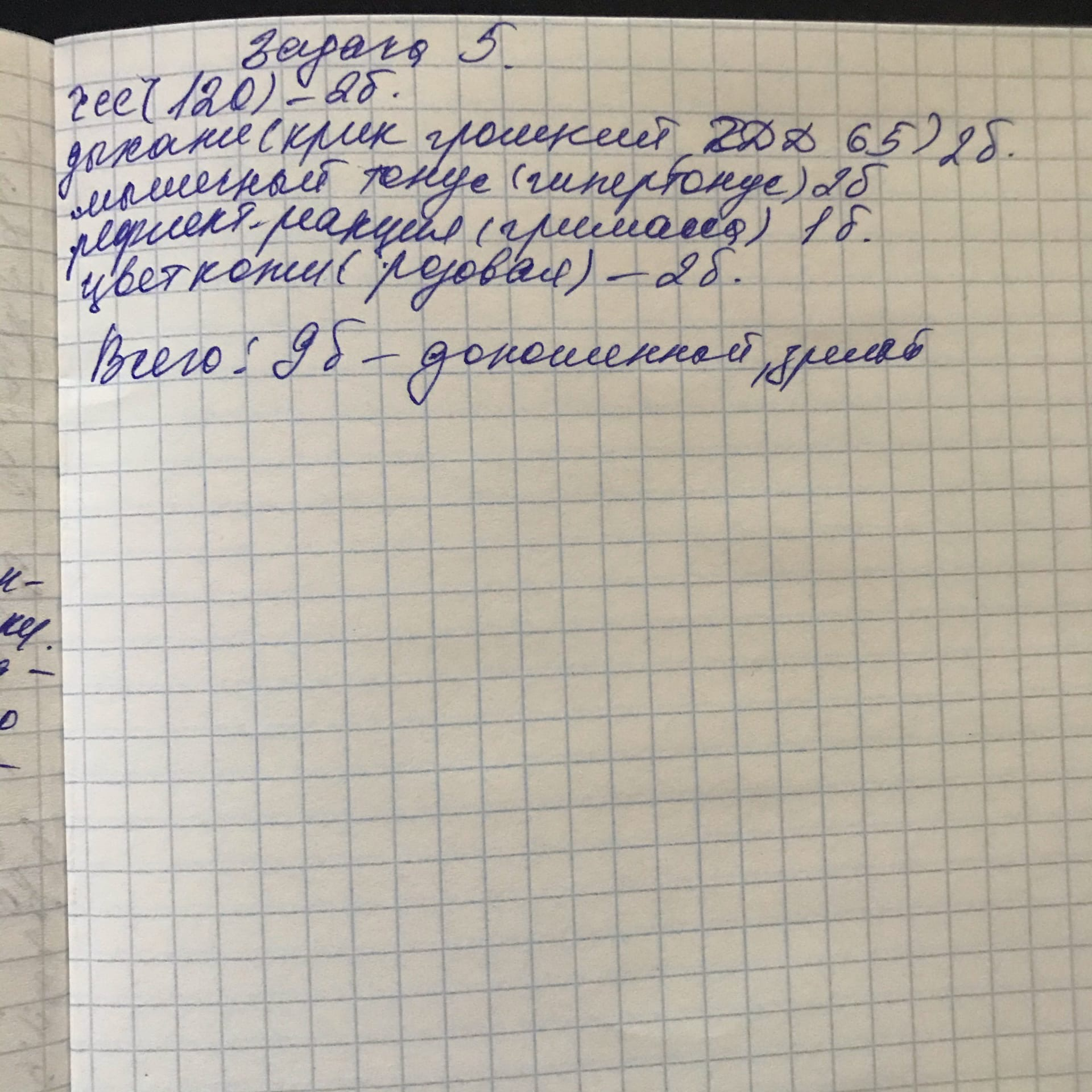 